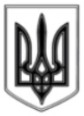 ЛИСИЧАНСЬКА  МІСЬКА  РАДАВИКОНАВЧИЙ КОМІТЕТР І Ш Е Н Н Я04.06.2019	 		     м. Лисичанськ	    				№ 261Про визначення на території 
міста Лисичанська місць для
розміщення матеріалів передвиборної агітаціїВідповідно до ч. 12 ст. 107 Закону України «Про вибори народних депутатів України», керуючись постановою Центральної виборчої комісії від 24 травня 2019 року № 899, ст. 52 Закону України «Про місцеве самоврядування в Україні», виконком Лисичанської міської радиВИРІШИВ: На період виборчого процесу з позачергових виборів народних депутатів України 21 липня 2019 року визначити місця для розміщення матеріалів передвиборної агітації:
          1.1. Афішні тумби:- вул. ім. В. Сосюри, зупинка «медклуб «Богатир»;
- вул. ім. В. Сосюри, зупинка «вул. ім. Д.І. Менделєєва»;
- вул. ім. В. Сосюри, зупинка «ШБУ» (не парна сторона);
- вул. ім. В. Сосюри, зупинка «магазин Супутник»;
- вул. Гарибальді, район центрального ринку;
- просп. Перемоги, район «Автовокзалу»; 1.2. Дошка оголошень:
- сквер перед Центром позашкільної роботи зі школярами та молоддю.
2. Відділу з питань внутрішньої політики, зв’язку з громадськістю та засобами масової інформації Лисичанської міської ради оприлюднити дане рішення на офіційному сайті Лисичанської міської ради.3. Контроль за виконанням цього рішення покласти на заступника міського голови Головньова М.С.Міський голова              				 			С. ШИЛІН